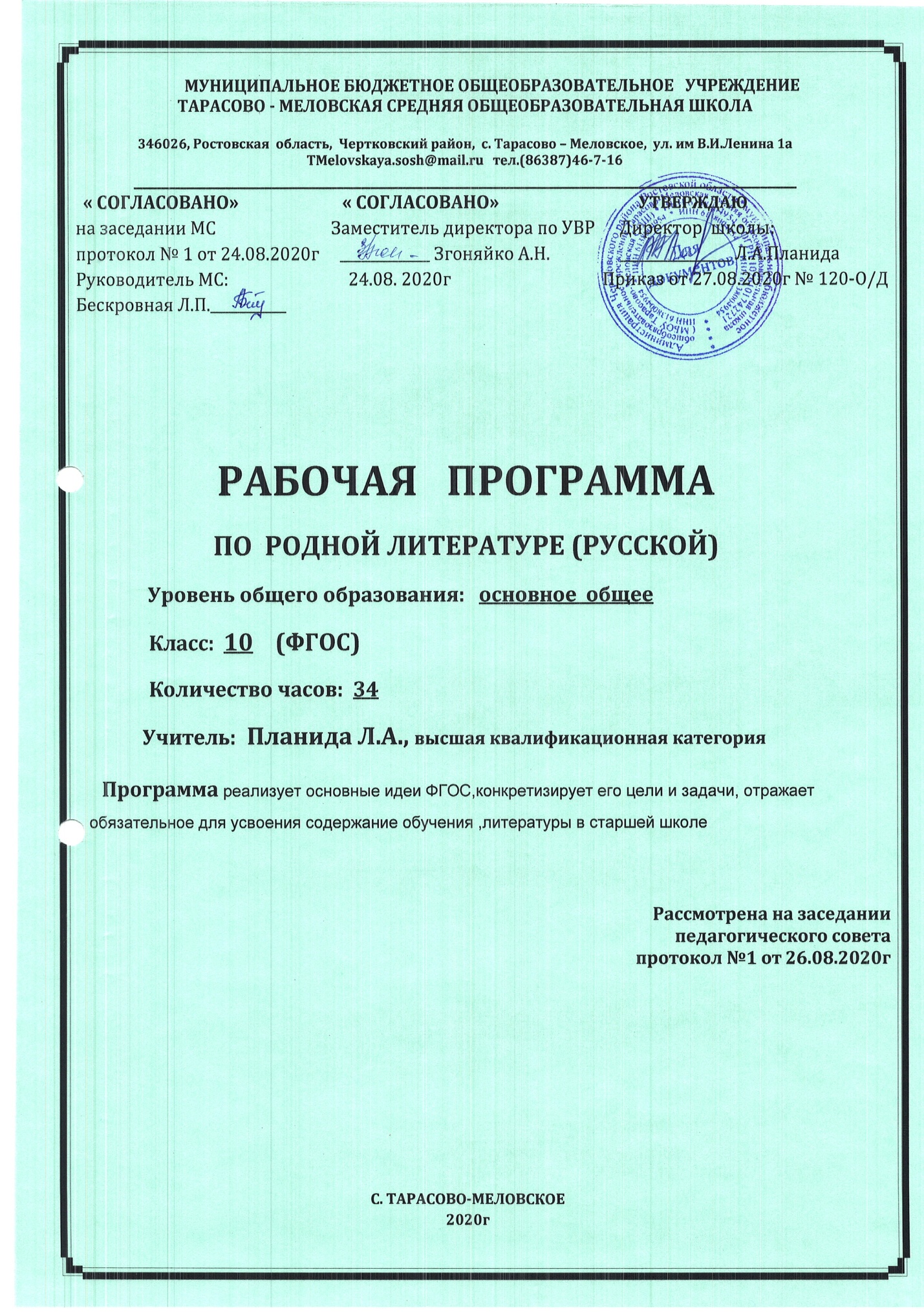                                               Пояснительная записка.Рабочая программа по родной (русской) литературе для 10  класса является частью Основной образовательной программы общего среднего образования МБОУ  Тарасово-Меловской СОШ и состоит из следующих разделов: 1)планируемые результаты освоения учебного предмета, курса; 2)содержание учебного предмета, курса; 3)тематическое планирование с указанием количества часов, отводимых на освоение каждой темы. Данная программа реализует основные идеи ФГОС, конкретизирует его цели и задачи, отражает обязательное для усвоения содержание обучения литературы в старшей школе, построена с учетом принципов системности, научности и доступности, а также преемственности и перспективности между различными разделами курса.Раздел 1. Планируемые результаты освоения учебного предмета «Родная русская литература»Планируемые результаты освоения учебного предмета «Родная русская литература»Реализация программы способствует достижению личностных результатов:1) российская гражданская идентичность, патриотизм, уважение к своему народу, чувства ответственности перед Родиной, гордости за свой край, свою Родину, уважение государственных символов (герб, флаг, гимн);2) гражданская позиция как активного и ответственного члена российского общества, осознающего свои конституционные права и обязанности, уважающего закон и правопорядок, обладающего чувством собственного достоинства, осознанно принимающего традиционные национальные и общечеловеческие гуманистические и демократические ценности;3) готовность к служению Отечеству, его защите;4) сформированность основ саморазвития и самовоспитания в соответствии с общечеловеческими ценностями и идеалами гражданского общества; готовность и способность к самостоятельной, творческой и ответственной деятельности;5) навыки сотрудничества со сверстниками, детьми младшего возраста, взрослыми в образовательной, общественно полезной, учебно-исследовательской, проектной и других видах деятельности;8) нравственное сознание и поведение на основе усвоения общечеловеческих ценностей;9) эстетическое отношение к миру, включая эстетику быта, научного и технического творчества, спорта, общественных отношений;10) ответственное отношение к созданию семьи на основе осознанного принятия ценностей семейной жизни;11) осознание ценности литературы как ядра национальной культуры, объединяющего эпохи и поколения в «русский мир».Реализация программы нацелена на достижение метапредметных результатов:Выпускник научится:самостоятельно определять цели своего обучения, ставить и формулировать для себя новые задачи в учебе и познавательной деятельности, развивать мотивы и интересы своей познавательной деятельности;самостоятельно планировать пути достижения целей, в том числе альтернативные, осознанно выбирать наиболее эффективные способы решения учебных и познавательных задач;соотносить свои действия с планируемыми результатами, осуществлять контроль своей деятельности в процессе достижения результата, определять способы действий в рамках предложенных условий и требований, корректировать свои действия в соответствии с изменяющейся ситуацией;оценивать правильность выполнения учебной задачи, собственные возможности её решения;владеть основами самоконтроля, самооценки;определять понятия, создавать обобщения, устанавливать аналогии;организовывать учебное сотрудничество и совместную деятельность с учителем и сверстниками;осознанно использовать речевые средства в соответствии с задачей коммуникации, для выражения своих чувств, мыслей и потребностей;выбирать путь анализа произведения, адекватный жанрово-родовой природе художественного текста;дифференцировать элементы поэтики художественного текста, видеть их художественную и смысловую функцию;сопоставлять «чужие» тексты интерпретирующего характера, аргументированно оценивать их;- оценивать интерпретацию художественного текста, созданную средствами других искусств;- создавать собственную интерпретацию изученного текста средствами других искусств;понимать ценность жизни во всех еѐ проявлениях и необходимости ответственного, бережного отношения к ней;оценивать собственную учебную деятельность: свои достижения, самостоятельность, инициативу, ответственность, причины неудач;определять гуманистические, демократические и традиционные ценности русского народа;определять необходимость ответственности и долга перед Родиной;осознавать значение семьи в жизни человека и общества, принимать ценности семейной жизни, уважительно и заботливо относиться к ленам своей семьи;основам прогнозирования;отображать в речи содержание совершаемых действий в форме громкой социализированной и внутренней речи.проводить аналогии между изучаемым материалом и собственным опытом;использовать знаково-символические средства, в т.ч. схемы (включая концептуальные) для решения учебных задач.Выпускник получит возможность научиться:произвольно и осознанно владеть общими приемами решения учебных задач.Предметные результаты изучения учебного предмета "Родная русская литература"Выпускник на базовом уровне научится:- демонстрировать знание основных произведений отечественной литературы, приводя примеры двух или более текстов, затрагивающих общие темы или проблемы;- в устной и письменной форме обосновывать выбор художественного произведения для анализа, приводя в качестве аргумента как тему (темы) произведения, так и его проблематику (скрытые в нем смыслы и подтексты);- в устной форме, а также в письменной форме использовать для раскрытия тезисов своего высказывания указание на соответствующие фрагменты произведения, носящие проблемный характер и требующие анализа;- в устной и письменной форме давать объективное изложение текста, характеризуя произведение, выделять две (или более) основные темы или идеи произведения, показывать их развитие в ходе сюжета, их взаимодействие и взаимовлияние, в итоге раскрывая сложность созданного художественного мира произведения;- обобщать и анализировать свой читательский опыт, анализировать жанрово-родовой выбор автора; раскрывать особенности развития и связей элементов художественного мира произведения, место и время действия; способы изображения действия и его развития, способы введения персонажей и средства раскрытия и/или развития их характеров;- определять контекстуальное значение слов и фраз, используемых в художественном произведении (включая переносные и коннотативные значения), оценивать их художественную выразительность с точки зрения новизны, эмоциональной и смысловой наполненности, эстетической значимости.- анализировать авторский выбор определенных композиционных решений в произведении, раскрывая, как взаиморасположение и взаимосвязь его частей определяет структуру произведения и обусловливает его эстетическое воздействие на читателя (например, выбор зачина и концовки произведения, открытого или закрытого финала, противопоставлений в системе образовперсонажей и пр.);- анализировать произведения или их фрагменты, в которых для осмысления точки зрения автора и/или героев требуется отличать, что прямо заявлено в тексте, от того, что действительно подразумевается (например, сатира, сарказм, ирония или гипербола);- осуществлять следующую продуктивную деятельность:- давать развернутые ответы на вопросы об изучаемом на уроке произведении или создавать небольшие рецензии на самостоятельно прочитанные произведения, демонстрируя целостное восприятие художественного мира произведения на разных его уровнях в их единстве и взаимосвязи и понимание принадлежности произведения к литературному направлению (течению) и культурно-исторической эпохе (периоду);- давать историко-культурный комментарий к тексту произведения (в том числе и с использованием ресурсов музея, специализированной библиотеки, интернет-ресурсов и т. д.).Выпускник на базовом уровне получит возможность научиться:- анализировать художественное произведение в сочетании воплощения в нем объективных законов литературного развития и субъективных черт авторской индивидуальности;- анализировать художественное произведение во взаимосвязи литературы с другими областями гуманитарного знания (философией, историей, психологией и др.);- анализировать одну из интерпретаций эпического, драматического или лирического произведений (например, кино- или театральную постановку; запись художественного чтения; серию иллюстраций к произведению), оценивая то, как интерпретируется исходный текст;— узнать об историко-культурном подходе в литературоведении;— узнать об историко-литературном процессе XIX и XX веков;— узнать о соотношении и взаимосвязях литературы с историческим периодом, эпохой;— анализировать произведения современной литературы;— рассматривать книгу как нравственный ориентир;— свободно и целенаправленно использовать конкретные понятия теории литературы, предусмотренные программой, и их соотношение: роды литературы (эпос, лирика и драма), жанры всех трех родов, литературные направления и проч.Раздел 2. Содержание учебного предмета «Литература»10 классПроблемно-тематические блокиЛичность (человек перед судом своей совести, человек-мыслитель и человек-деятель, я и другой, индивидуальность и «человек толпы», становление личности: детство, отрочество, первая любовь; судьба человека; конфликт долга и чести; личность и мир, личность и Высшие начала).Даль Владимир Иванович (1801-1872) «Толковый словарь живого великорусского языка», сказки.Ф.М. ДостоевскийРоман «Идиот» (обзор). Судьба и облик главного героя романа – князя Мышкина.Личность и семья (место человека в семье и обществе, семейные и родственные отношения; мужчина, женщина, ребенок, старик в семье; любовь и доверие в жизни человека, их ценность; поколения, традиции, культура повседневности).Б. Изюмский. «Море для смелых», «Призвание», «Отчим»А.В. Сухово-Кобылин «Свадьба Керчинского»Л.Н. Толстой«Смерть Ивана Ильича», «Отец Сергий»А.П. ЧеховРассказы «Душечка». Пьеса «Три сестры»Личность – общество – государство (влияние социальной среды на личность человека; человек и государственная система; гражданственность и патриотизм; интересы личности, интересы большинства/меньшинства и интересы государства; законы морали и государственные законы; жизнь и идеология).Д.В. ГригоровичРассказ «Гуттаперчивый мальчик»Аксаков Константин Сергеевич, поэзия, публицистикаГерцен Александр Иванович (1812-1870) «Кто виноват?»Личность – природа – цивилизация (человек и природа; проблемы освоения и покорения природы; проблемы болезни и смерти; комфорт и духовность; современная цивилизация, ее проблемы и вызовы).Глинка Федор Николаевич (1876-1880) поэмы «Карелия» и «Таинственная капля».«Духовные стихотворения».В.М. ГаршинРассказ «Красный цветок»Личность – история – современность (время природное и историческое; роль личности в истории; вечное и исторически обусловленное в жизни человека и в культуре; свобода человека в условиях абсолютной несвободы; человек в прошлом, в настоящем и в проектах будущего).Г.И. УспенскийЭссе «Выпрямила»
П. Лебеденко, «Красный  ветер», «Чёрные листья»РАЗДЕЛ 3. ТЕМАТИЧЕСКОЕ ПЛАНИРОВАНИЕ С УКАЗАНИЕМ КОЛИЧЕСТВА ЧАСОВ, ОТВОДИМЫХ НА ОСВОЕНИЕ КАЖДОЙ ТЕМЫ10 классКалендарно-тематическое планирование по родной русской литературедля 10 А класса35 часов
По плану: 35 часов.                      По факту: 34 часа.Лист корректировки календарно- тематического планирования по  родной русской литературе в 10  классеПрограммный материал будет пройден в полном объеме за счет сокращения часов и уплотнения материала. Отставаний нет.№Тема разделаКоличество часов1Личность52Личность и семья73Личность – общество – государство94Личность – природа – цивилизация75Личность – история – современность5№п/пДатаТема раздела учебного курсаТема урокаВиды контроля1.2.04.0911.09ЛичностьДаль Владимир  Иванович «Толковый словарь живого великорусского языка»: Человек-мыслитель и человек-деятельНравственная основа сказокм В.И.Даляиндивидуальный34518.0925.0902.10Ф. М. Достоевский. Роман «Идиот»(обзор). Человек перед судом своей совести.«Идиот»Судьба человекаКонфликт долга и чести: образ князя Мышкина.фронтальный609.10Личность и семьяОсобенности драматургии А.В. Сухова-Кабылинагрупповой7.8.916.1023.1030.10Трилогия « Свадьба Керчинского»семейное и родственное отношение в комедии.Место человека в семье и обществе в творчестве Л.Н.ТолстогоЛ.Н. Толстой «Смерть Ивана Ильича»индивидуальный101113.1120.11Истинные и ложные ценности в повести Л.Н. Толстого «Отец Сергий»А.П. Чехов «Три сестры»: поколения, традиции, культура повседневности.фронтальный12.27.11А.П. Чехов «Три сестры»: проблематика.групповой13.04.12Личность – общество – государствоД.В. Григорович рассказ «Гуттаперчивый мальчик»: влияние социальной среды на личность человекаиндивидуальный14.11.12Человек и государственная система;фронтальный15.16171818.1225.122021г.15.0122.01гражданственность и патриотизм в публицистике К. Аксакова.Интересы личности, интересы большинства/меньшинства в романе А. Герцена «Кто виноват?»Интересы личности, интересы государства в романе А. Герцена «Кто виноват?»А.А.Фадеев «Молодая гвардия» влияние социальной среды на личность человекафронтальный1929.01Гражданственность и патриотизм э.Веркина «облачный крик»как национальные ценности  в повестигрупповой2021.05.0212.02В.С.Маконин «Кавказский пленник»Законы морали и государственные законы в романе З.Прилепина «Санька»индивидуальный22.23.19.0226.02Личность – природа – цивилизацияЧеловек и природа; проблемы освоения и покорения природы в поэзии Ф.Н. Глинки. Поэма «Таинственная капля»«Духовные стихотворения» в поэзии Ф.Н. Глинкафронтальный24.25.2627.28.05.0312.0319.0326.0309.04Поэтика рассказов В.М. Гаршина: цивилизация, ее проблемы и вызовыПоэтика рассказов В.М.ГаршинаН.А.Заболотскоий 6основные темы и проблемы лирики.Человек  и природа в лирике Н.М.Рубцовагрупповой29.16.04Проблема освоения и покорения природы в лирике Н.М.Рубцоваиндивидуальный30.23.04Комфорт и духовность в рассказе Л.С.Петрушевского  «Новые робинзоны»фронтальный31.32.07.0514.05Личность – история – современностьОсобенности творчества Г.И. Успенского. Эссе «Выпрямила», рассказ «Пятница»П. Н. Краснов. Исторический роман «Екатерина Великая». Образ России. Образ  Екатерины Великой. групповой33.34.21.0528.05Семинар «Основные проблемы художественной и публицистической литературы 19 века»Семинар «Основные темы художественной и публицистической литературы 19 века»индивидуальный№№ урока       Тема урокаДата проведения по плануПричина корректировкиКорректирующие мероприятияДата проведения по факту123